ПОРТФОЛИО ВЫПУСКНИКА ФАКУЛЬТЕТА ТОВІ. Общие сведения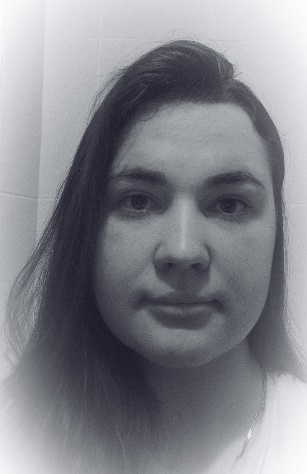 *По желанию выпускника, для открытого представления в сети интернет.ІІ. Результаты обученияІІІ. СамопрезентацияФамилия, имя, отчество   Голешова Татьяна НиколаевнаДата рождения/гражданство17.08.1999/Республика БеларусьФакультетТехнологии органических веществСпециальностьБиотехнология (ТЖЭМиПКП)Семейное положениеНе замужемМесто жительства (указать область, район, населенный пункт)Витебская область, Оршанский район, г. ОршаE-mailtatanagolesova@gmail.comСоциальные сети (ID)*−Моб.телефон/Skype*+375 (33) 675-03-44Основные дисциплины по специальности, изучаемые в БГТУДисциплины курсового проектирования1. Технология производства растительных масел2. Химия жиров
3. Технология переработки жиров
4. Оборудование и проектирование предприятий масложировой отрасли
5. Химия и идентификация природных органических соединений
6. Технология натуральных эфирных масел и синтетических душистых веществ
7. Технология парфюмерно-косметической продукции.1. Прикладная механика2. Процессы и аппараты химической технологии3. Оборудование и проектирование предприятий масложировой отрасли4. Организация производства и управление предприятием5. Технология переработки жиров.Средний балл по дисциплинам специальности9,7Места прохождения практики1.ОАО «Минский маргариновый завод»;2.ИУПП «МЕД-ИНТЕРПЛАСТ».Владение иностранными языками (подчеркнуть необходимое, указать язык); наличие международных сертификатов, подтверждающих знание языка: ТОЕFL, FСЕ/САЕ/СРЕ, ВЕС и т.д.начальный;элементарный (французский язык);средний;продвинутый;свободное владение.Дополнительное образование (курсы, семинары, стажировки, владение специализированными компьютерными программами и др.)Опытный пользователь ПК: работа с Microsoft Word, Excel, PowerPoint, MS Publisher, КОМПАС-3D, Google-формами.Научно-исследовательская деятельность (участие в НИР, конференциях, семинарах, научные публикации и др.)− Научно-исследовательская работа на тему «Исследование влияния методов экстракции на степень извлечения масла из семян люпина узколистного»;− Научно-исследовательская работа на тему «Исследование процесса извлечения масла из плодов облепихи».Общественная активность− Во время обучения принимала участие в студенческой олимпиаде по неорганической химии, научных конференциях по французскому языку, организации производства и управления предприятием;
− Входила в редколлегиию газеты факультета ТОВ;− Участвовала в работе студенческих отрядов (студотряд для работы в детском лагере «Лесной»).Жизненные планы, хобби и сфера деятельности, в которой планирую реализоватьсяХотела бы найти интересную работу по специальности с целью получения опыта для совершенствования профессиональных навыков. При этом немаловажным является уделение внимания и саморазвитию, что реализуется в чтении как профессиональной литературы, так и художественной, освоении декоративно-прикладного искусства, улучшении навыков в общении на  иностранных языках (освоение новых языков, например, английского) и откритии других не менее интересных сфер деятельности.Желаемое место работы (область/город/предприятие и др.)г. Витебск, г. Гродно (Гродненская область), г. Минск (Минская область), г. Брест (Брестская область).